Сумська міська радаВиконавчий комітетРІШЕННЯЗ метою забезпечення ефективного розгляду та вирішення питань відключення власників (співвласників) будівель, у тому числі житлових будинків, квартир та нежитлових приміщень багатоквартирних будинків від систем (мереж) централізованого опалення (теплопостачання) та постачання гарячої води відповідно до Закону України «Про житлово-комунальні послуги», на підставі пункту 4 Порядку відключення споживачів від систем центрального опалення та постачання гарячої води, затвердженого наказом Міністерства регіонального розвитку, будівництва та житлово-комунального господарства України від 26.07.2019 № 169, керуючись частиною першою статті 52 Закону України «Про місцеве самоврядування в Україні», виконавчий комітет Сумської міської  радиВИРІШИВ:Створити постійно діючу комісію для розгляду питань щодо відключення споживачів від систем (мереж) центрального опалення 
(теплопостачання) та постачання гарячої води  у складі згідно з додатком 1.Затвердити Положення про постійно діючу комісію для розгляду питань щодо відключення споживачів від систем (мереж) центрального опалення  (теплопостачання) та постачання гарячої води згідно з додатком 2.Рішення виконавчого комітету Сумської міської ради від 02.08.2011 № 485 «Про створення постійно діючої міської міжвідомчої комісії з розгляду питань, пов’язаних з відключенням споживачів від мереж централізованого опалення та гарячої води», визнати таким, що втратило чинність. Контроль за виконанням даного рішення покласти на заступника міського голови з питань діяльності виконавчих органів ради згідно з розподілом обов’язків.Міський голова 					                                     О.М. ЛисенкоПавленко,700590Розіслати: до справи, членам комісії.  Додаток   							до рішення  виконавчого комітету від                    №     Складпостійно діючої комісії для розгляду питань щодо відключення споживачів від систем (мереж) централізованого опалення (теплопостачання) та постачання гарячої водиПримітка: установити, що у разі персональних змін у складі комісії або відсутності осіб, які входять до складу комісії, у зв’язку з відпусткою, хворобою чи з інших причин, особи, які виконують їх обов’язки, входять до складу комісії за посадами.В.о. директора департаментуінфраструктури міста 						 В.І. ПавленкоДодаток 2до рішення виконавчого комітету від                     №       Положення про постійно діючу комісію для розгляду питань щодо відключення споживачів від систем (мереж) централізованого опалення (теплопостачання) та постачання гарячої води1.Загальні положення1.1. Постійно діюча комісія для розгляду питань щодо відключення споживачів від систем (мереж) централізованого опалення (теплопостачання) та постачання гарячої води (далі - Комісія) утворюється для реалізації права власників (співвласників) будівель, у тому числі житлових будинків, квартир та нежитлових приміщень багатоквартирних будинків на відключення від систем (мереж) централізованого опалення (теплопостачання) та постачання гарячої води.1.2. Комісія у своїй діяльності керується Конституцією України, законами України «Про місцеве самоврядування в Україні», «Про житлово-комунальні послуги», постановою Кабінету Міністрів України від 21.07.2005 № 630 «Про затвердження Правил надання послуг з централізованого опалення, постачання холодної та гарячої води і водовідведення», наказом Міністерства регіонального розвитку, будівництва та  житлово-комунального господарства  України від 26.07.2019 № 169 «Про затвердження Порядку відключення споживачів від систем центрального опалення та постачання гарячої води», іншими нормативно-правовими актами, а також цим Положенням.1.3. Комісія утворюється та ліквідовується рішенням виконавчого комітету Сумської міської ради. 2. Основні завдання і права Комісії2.1.Комісія здійснює  розгляд заяв:- власників (співвласників) будівлі в тому числі житлового будинку про  відключення від зовнішніх інженерних систем (мереж) централізованого опалення (теплопостачання)/ постачання гарячої води;- власників квартир та нежитлових приміщень багатоквартирного будинку про відокремлення (відключення) квартири/нежитлового приміщення від мереж централізованого опалення та постачання гарячої води;2.2 Комісія приймає рішення про відключення будівлі, в тому числі житлового будинку, від центрального опалення та/або гарячого водопостачання та надає пропозиції щодо типу системи індивідуального чи автономного теплопостачання, яку можна встановити в будівлі після відключення.2.3. Комісія надає заявникові рекомендації щодо можливих варіантів влаштування системи індивідуального теплопостачання (опалення та/або гарячого водопостачання) у квартирі чи нежитловому приміщенні та щодо збору вихідних даних і технічних умов для виготовлення відповідної проектної документації. 2.4. Комісія має право:- звертатися в установленому порядку до органів державної влади, органів місцевого самоврядування, громадян, підприємств, установ і організацій для одержання інформаційних та інших матеріалів, необхідних для її роботи, а також до відповідних установ і організацій для надання ними висновків з питань, що належать до компетенції Комісії;- скликати в установленому порядку наради з питань, що належать до її компетенції.3. Структура та організація роботи Комісії3.1. Комісія утворюється у складі голови, заступника голови Комісії, секретаря та членів Комісії.3.2. Засідання Комісії проводиться у разі потреби, але не рідше одного разу на місяць.3.3. Проводить засідання голова або за його дорученням заступник голови Комісії.3.4. Голова Комісії керує її діяльністю та несе персональну відповідальність за виконання покладених на неї завдань.3.5. Голова Комісії визначає дату, час і місце проведення засідання Комісії, але не пізніше ніж за 3 дні до дати проведення засідання Комісії та вносить питання на її розгляд. 3.6. У разі потреби, до участі у засіданні Комісії голова Комісії залучає експертів та фахівців відповідних міських служб інженерної інфраструктури і проектних організацій для надання роз'яснень та розгляду питань, що належать до їх компетенції (за погодженням з їх керівниками).3.7. Засідання Комісії є легітимним, якщо на ньому присутні не менше половини її членів. 3.8. Засідання Комісії може відбуватись за участю заявника або його уповноваженого представника. Неявка заявника чи представника не є перешкодою в розгляді заяви про надання дозволу на відключення від централізованого опалення та гарячого водопостачання.3.9. Рішення комісії приймається більшістю голосів членів комісії, присутніх на засіданні, у разі рівної кількості голосів голос головуючого на засіданні є вирішальним.3.10. Рішення Комісії оформляється протоколом протягом п’яти робочих днів з дня проведення засідання Комісії та має рекомендаційний характер, витяг з якого протягом десяти робочих днів надається заявникові.3.11. Рішення Комісії підписується головою, заступником, секретарем Комісії і членами Комісії та доводиться до відома всіх учасників засідання. 3.12. Рішення Комісії оприлюднюються на офіційному веб-сайті Сумської міської ради з дотриманням вимог Закону України «Про захист персональних даних».В.о. директора департаментуінфраструктури міста                                                                   В.І. ПавленкоЛИСТ ПОГОДЖЕННЯдо проекту рішення виконавчого комітету Сумської міської ради«Про створення постійно діючої комісії для розгляду питань щодо  відключення споживачів від систем (мереж) централізованого опалення (теплопостачання) та постачання гарячої води»Проект рішення підготовлений з урахуванням вимог Закону України «Про доступ до публічної інформації» та Закону України «Про захист персональних даних»В.І. Павленко____________ _______2020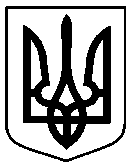 Проектоприлюднено«___» _________ 2020 р.від                              №     Про створення постійно діючої комісії для розгляду питань щодо  відключення споживачів від систем (мереж) централізованого опалення (теплопостачання) та постачання гарячої водиЖурбаОлександр ІвановичПавленкоВіктор  Івановичзаступник міського голови ради з питань діяльності виконавчих органів ради, голова комісії;в.о. директора департаменту інфраструктури міста, заступник голови комісії;ВласенкоТетяна Василівна начальник відділу житлового фонду управління житлового-комунального  господарства департаменту інфраструктури міста Сумської міської ради, секретар комісії;Члени комісії:Члени комісії:Бондаренко Ольга Олегівназаступник начальника управління архітектури та містобудування Сумської міської ради;Васюнін Дмитро ГеннадійовичГробоваВікторія  ПавлівнаКравченкоНіна АнтонівнаКирьяновІгор ВасильовичМозговаНадія ПавлівнаСкляров Сергій ІвановичСкоромний Валерій ВалерійовичРадченкоОлег Володимирович	ХрінОлександр ІвановичЧмирковМикола Михайловичдиректор  ТОВ «Сумитеплоенерго» ( за згодою);депутат Сумської міської ради,голова постійної комісії з питань житлово-комунального господарства, благоустрою, енергозбереження, транспорту та зв’язку  Сумської міської ради   (за згодою);начальник відділу теплової інспекції Дирекції «Котельня Північного промвузла»  акціонерного товариства «Сумське НВО»   (за згодою);начальник Сумського міського відділу Управління Державної служби України з надзвичайних ситуацій у Сумській області (за згодою);головний спеціаліст відділу культури Сумської міської ради;директор філії «Сумський міський район електричних мереж»   Публічного акціонерного товариства «Сумиобленерго» (за згодою);заступник начальника управління державного архітектурно-будівельного контролю Сумської міської ради;начальник Сумського відділення акціонерного товариства «Сумигаз»    (за згодою);начальник Сумського міського Головного управління Держпродспоживслужби в Сумській області  (за згодою);начальник котельних  установок  і газового господарства комунального підприємства «Міськводоканал» Сумської міської ради.В.о. директора департаменту інфраструктури міста Сумської міської радиВ.І. ПавленкоНачальник відділу юридичного та кадрового забезпечення департаменту інфраструктури міста Сумської міської радиЮ.М. МельникЗаступник міського голови з питань діяльності виконавчих органів ради                              О.І. ЖурбаНачальник відділу протокольної роботи та контролю Сумської міської радиЛ.В. МошаНачальник правового управління Сумської міської радиО.В. ЧайченкоЗаступник міського голови, керуючий справами виконавчого комітетуС.Я. Пак